Klasa II b – Wykonywanie pomiarów sytuacyjnych i wysokościowych oraz opracowywanie wyników pomiarówLekcje z dnia  22.10.2020 r. Temat: Obliczanie współrzędnych punktu P za pomocą wcięcia liniowego.Proszę zrobić zadanie egzaminacyjne. Zadanie egzaminacyjneOblicz współrzędne X, Y punktu P, metodą wcięcia liniowego w przód. Wykonaj obliczenia długości boków ze stanowiska (punkt P) do punktów 100 i 101 o znanych współrzędnych.Do wykonania zadania wykorzystaj: Dziennik pomiaru długości i Formę rachunkową 
na liniowe wcięcie w przód.Wykonaj kontrolę obliczonych współrzędnych poprzez obliczenie długości boków P-100
i P-101.Sporządź szkic sytuacyjny z pomierzonymi i obliczonymi danymi.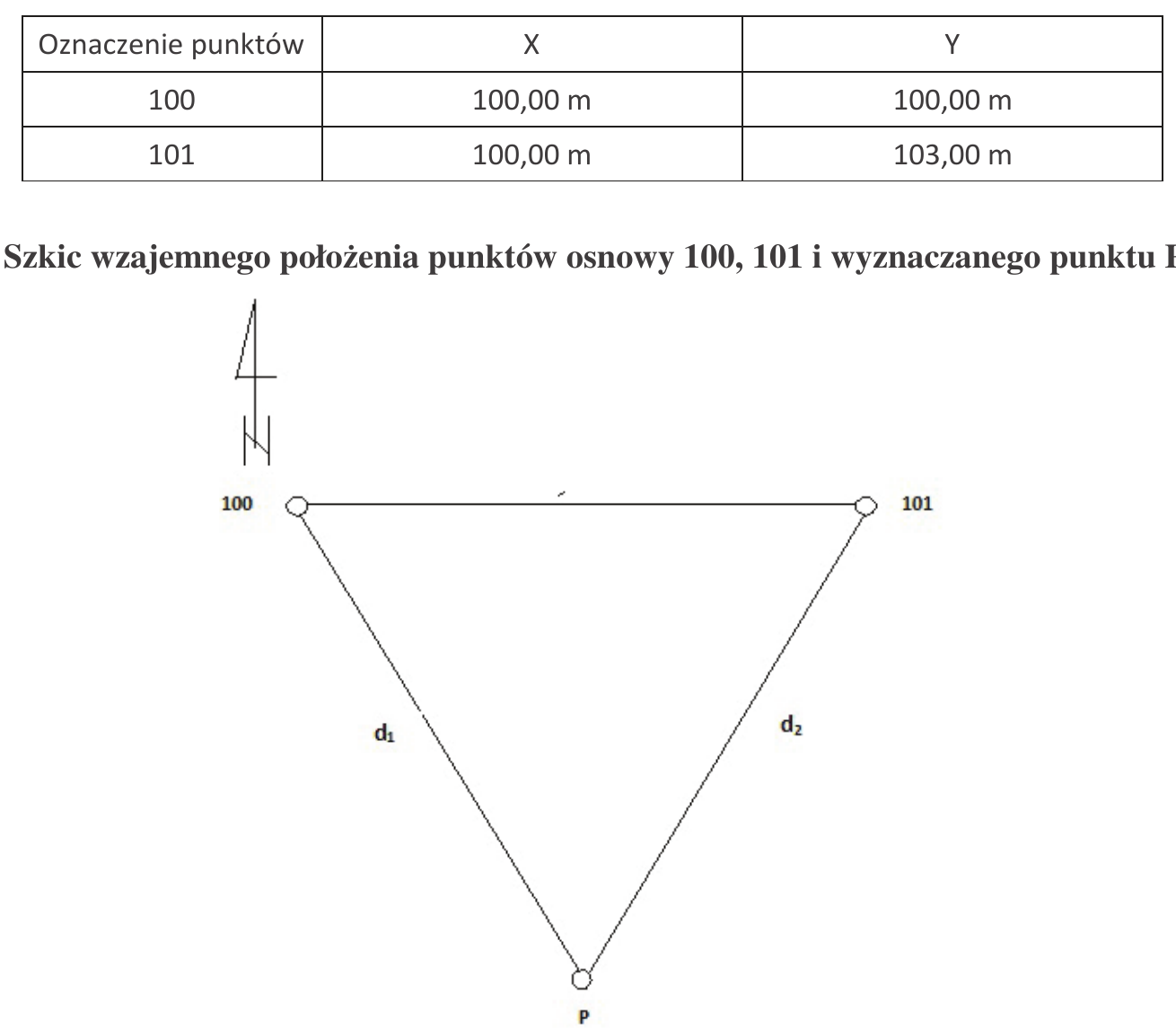 Ocenie podlegać będą 3 rezultaty:- długości boków d1 i d2- współrzędne punktu P- szkic sytuacyjnyOdległości poziome 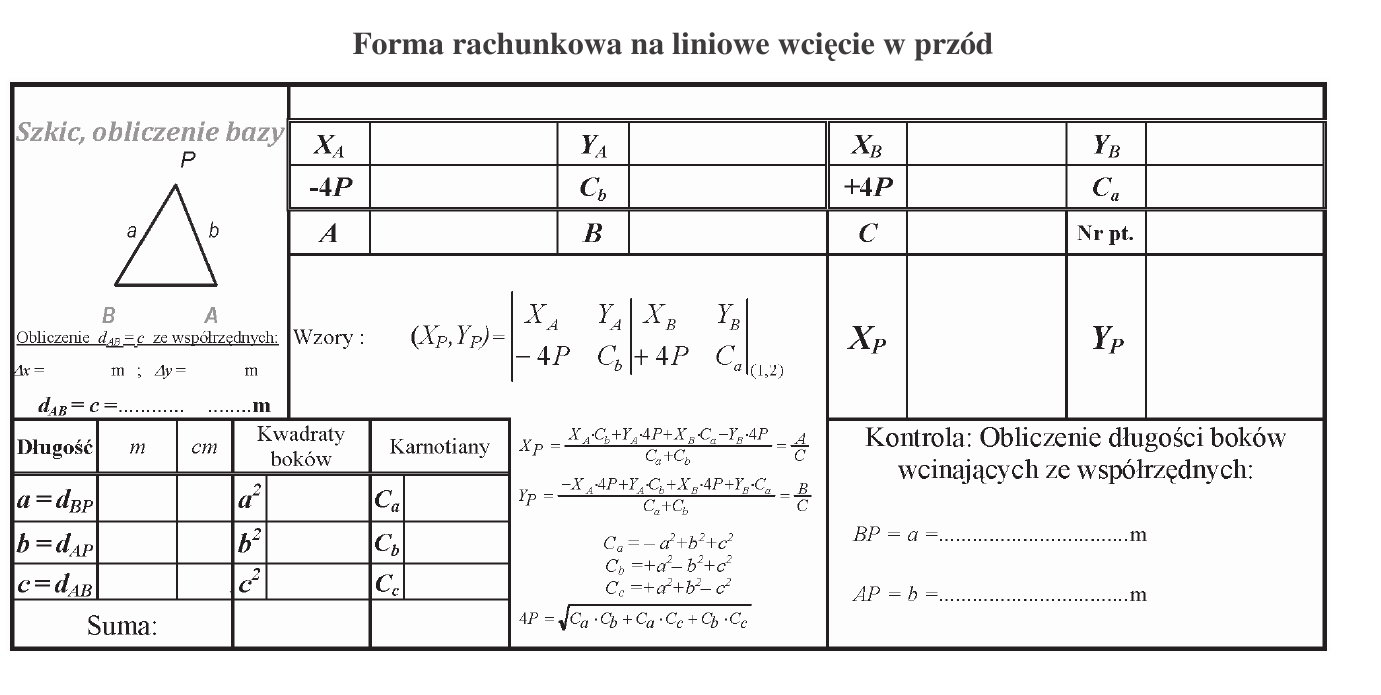 Termin oddania  29.10.2020 W przypadku jakichkolwiek pytań proszę skontaktować się ze mną za pomocą 
e-maila n.j.basiaga@ptz.edu.plPozdrawiam Joanna BasiagaNumer stanowiskaOznaczenie celuOdległość pozioma Odległość pozioma Odległość pozioma (średnia z kol 3 i 4)Numer stanowiskaOznaczenie celuI pomiarII pomiarOdległość pozioma (średnia z kol 3 i 4)12345P1003,303,40P1013,353,35